Section 3.1  Introducing the DerivativeTopic 1:  Tangent Lines and Rates of ChangeRate of Change and the Slope of the Tangent LineThe average rate of change of f on the interval  is the slope of the corresponding secant line.The instantaneous rate of change of f at a is the slope of the line tangent to the graph of f at the point  , provided the limit exists.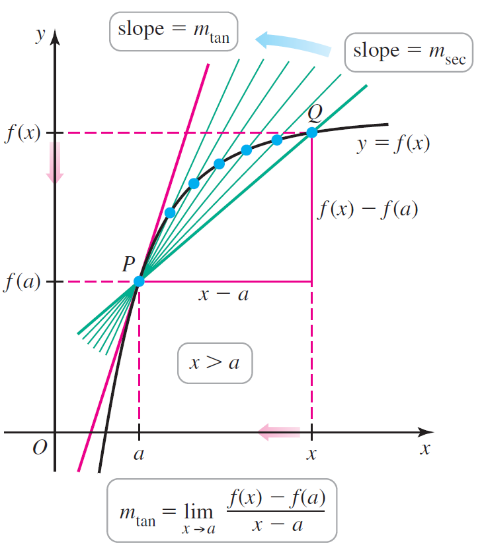 Alternate Definition for Rate of Change and the Slope of the Tangent Line The average rate of change of f on the interval  is the slope of thecorresponding secant line.The instantaneous rate of change of f at a is the slope of the line tangent to the graph of f at the point , provided the limit exists.Topic 2:  The DerivativeThe slope of a line tangent to the graph of a function f at a given x-value a gives us the instantaneous rate of change of f at a.  This information about the behavior of the function is so important that it has its own name and notation.  For convenience, we will let h represent .The Derivative of a Function at a PointThe derivative of f at a, denoted , is given by either of the two following limits, provided the limits exist and a is in the domain of f. or  If  exists, we say that f is differentiable at a. 